Diana, princesa de Gales 1961- 1997Famosa y malograda princesa de GaleWikipedia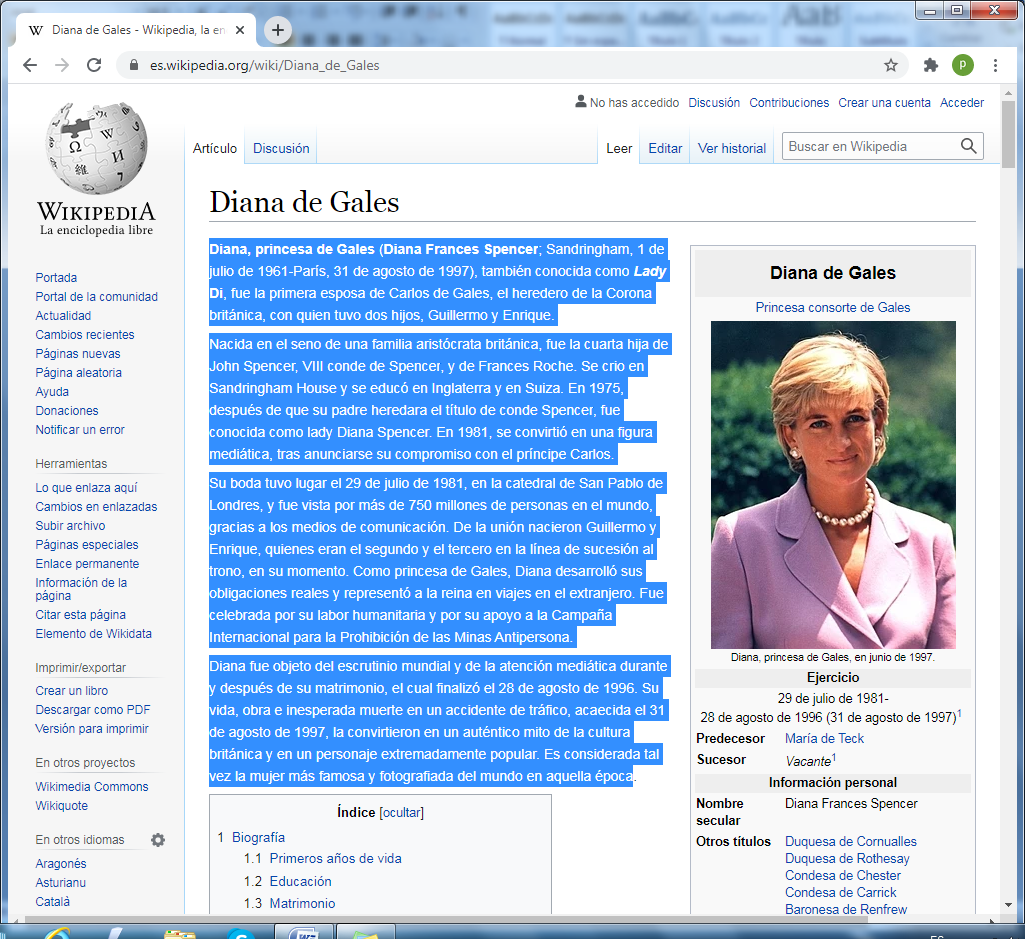  (Diana Frances Spencer; Sandringham, 1 de julio de 1961-París, 31 de agosto de 1997), también conocida como Lady Di, fue la primera esposa de Carlos de Gales, el heredero de la Corona británica, con quien tuvo dos hijos, Guillermo y Enrique.   Nacida en el seno de una familia aristócrata británica, fue la cuarta hija de John Spencer, VIII conde de Spencer, y de Frances Roche. Se crio en Sandringham House y se educó en Inglaterra y en Suiza. En 1975, después de que su padre heredara el título de conde Spencer, fue conocida como lady Diana Spencer. En 1981, se convirtió en una figura mediática, tras anunciarse su compromiso con el príncipe Carlos.   Su boda tuvo lugar el 29 de julio de 1981, en la catedral de San Pablo de Londres, y fue vista por más de 750 millones de personas en el mundo, gracias a los medios de comunicación. De la unión nacieron Guillermo y Enrique, quienes eran el segundo y el tercero en la línea de sucesión al trono, en su momento. Como princesa de Gales, Diana desarrolló sus obligaciones reales y representó a la reina en viajes en el extranjero. Fue celebrada por su labor humanitaria y por su apoyo a la Campaña Internacional para la Prohibición de las Minas Antipersona.  Diana fue objeto del escrutinio mundial y de la atención mediática durante y después de su matrimonio, el cual finalizó el 28 de agosto de 1996. Su vida, obra e inesperada muerte en un accidente de tráfico, acaecida el 31 de agosto de 1997, la convirtieron en un auténtico mito de la cultura británica y en un personaje extremadamente popular. Es considerada tal vez la mujer más famosa y fotografiada del mundo en aquella épocaPrimeros años de vida   Diana Frances Spencer nació en el seno de una brillante familia perteneciente a la aristocracia británica, hija menor del matrimonio formado por lord John Spencer, VIII conde de Spencer y su primera esposa, la honorable Frances Ruth Burke Roche, hija a su vez de Mauricio Roche, IV barón de Fermoy. Diana nació en Sandringham, Norfolk, Inglaterra, el 1 de julio de 1961, a las 18:45 horas.   Bautizada en la iglesia de Santa María Magdalena por el reverendo Percy Herbert (rector de la iglesia y exobispo de Norwich y Blackburn), tuvo como uno de sus padrinos a John Floyd, presidente de Christie's. Fue la tercera hija de la familia, precedida por lady Sarah Spencer (1955), por lady Jane Spencer (1957) y por John Spencer (1960), y seguida por Charles Spencer (1964). En rigor, Diana no era de origen plebeyo (véase masas), como sí fue el caso de Catherine Middleton.Las dos abuelas de Diana fueron en su momento Damas de la Reina Isabel, la Reina Madre.A raíz del divorcio de sus padres en 1969, Diana, su madre y su hermano menor tuvieron que ir a vivir a un apartamento en Knightsbridge, Londres, donde asistió a una escuela regular. Su madre fue demandada por la custodia de sus hijos, y un testimonio de lady Fermoy en contra de su hija durante el juicio contribuyó a la decisión del tribunal de otorgar la custodia de Diana y su hermano a su padre.[En 1976, John Spencer se casó con Raine McCorquodale, única hija de la novelista romántica Barbara Cartland. Durante ese tiempo, Diana viajó por todo el país, compartiendo tiempo con su padre en Northamptonshire y con su madre en la isla de Seil, frente a la costa occidental de Escocia. Al igual que sus hermanos, nunca llegó a vivir en compañía de su madrastra.Educación    Diana se educó en la escuela Silfield Kings Lynn, en Norfolk; más tarde, en Riddlesworth Hall, también en Norfolk y en West Heath Girls' School, en Sevenoaks, Kent, donde la consideraban una mala estudiante. En 1977, a los 16 años, dejó West Heath y asistió brevemente al Instituto Alpin Videmanette, subsede de la escuela en Rougemont, Suiza.  Fue entonces, mientras acompañaba a su hermana Sarah, cuando conoció en persona por primera vez a su futuro marido. Diana parece haber sobresalido en natación y en buceo, pero su deseo era convertirse en bailarina, por lo que asistió a clases de ballet durante un tiempo.Antes de cumplir 17 años, se mudó a Londres, a un apartamento en la zona de Kensington y Chelsea, donde vivió hasta 1981.Matrimonio   El 29 de julio de 1981 contrajo matrimonio en la Catedral de San Pablo de Londres con el príncipe Carlos de Gales, trece años mayor que ella. Todas las casas reales asistieron al enlace, con excepción del rey Juan Carlos I de España, quien declinó la invitación, puesto que la luna de miel de la pareja incluía una escala en Gibraltar.    En el momento de su matrimonio, lady Diana se convirtió en Su Alteza Real la princesa de Gales. A partir de entonces, fue un personaje muy popular, tanto por su colaboración en obras humanitarias como por su carisma.2​ Su estilo de vestir y sus peinados eran imitados constantemente. El constante interés de la prensa por la figura de la Princesa la convirtió en una de las figuras más icónicas de la cultura popular a nivel mundiall. ​La relación con su esposo empezó a mostrar fisuras a finales de la década de los ochenta, y a comienzos de los años noventa hubo un distanciamiento entre ambos cónyuges.  La pareja real tuvo dos hijos: los príncipes Guillermo y Enrique. Diana les inculcó una magnífica educación y valores humanistas, y con ellos realizó actividades que no eran típicas de la monarquía, con la firme determinación de que tuvieran una infancia como cualquier otra persona que no perteneciera a ese estatus: los llevó a restaurantes de comida rápida, parques temáticos o bien a centros de tratamiento para enfermos y a albergues de necesitados, procurando que sus hijos conocieran de primera fuente la situación de personas sin recursos.   En 1995, Diana ofreció a la cadena pública BBC una de las entrevistas más famosas, polémicas y tal vez la más memorable para el pueblo británico. En ella, admitió pública y sinceramente haber padecido bulimia, la práctica de autolesiones y su denuncia al constante acoso por parte de fotógrafos, paparazzi y periodistas. También, se refirió al escaso apoyo que recibía de la familia real, a sus propias infidelidades y al hecho de que el heredero al trono, su esposo, también cometió adulterio con su antiguo amor (en clara referencia a Camilla Parker-Bowles) prácticamente desde el inicio de su matrimonio.4​ Finalmente, propuso un concepto diferente de monarquía: vinculado más estrechamente con el pueblo. Su actitud le valió el apodo de «La Princesa del Pueblo».   En 1992, el matrimonio se separó de hecho, haciendo público el príncipe Carlos su adulterio con Camilla Parker en la televisión nacional británica el 29 de junio de 1994, ocasión en que Diana acudió a un evento organizado por Vanity Fair luciendo un polémico conjunto que pasaría a ser conocido posteriormente como el «vestido de la venganza». Esta fractura en la pareja terminó en divorcio el 28 de agosto de 1996, situación que privó a la princesa de su categoría de «Alteza Real», aunque conservó el título de princesa de Gales.2Divorcio   El 28 de agosto de 1996, Diana se divorció oficialmente de su marido, y se convirtió así en la única princesa no real de la historia del Reino Unido; sin embargo, pudo mantener su residencia en el Palacio de Kensington. Su propósito era mantener buenas relaciones con la Familia Real Británica por el bien de sus hijos (en ese momento, el segundo y el tercero en la línea sucesoria).  Tras el divorcio, Diana tuvo que restituir a la reina la Tiara de los Enamorados de Cambridge, un obsequio de bodas que había utilizado en múltiples ocasiones. Desde entonces, Diana se centró en sus colaboraciones solidarias, y proyectó una imagen aún más carismática y cercana.     También prestó su imagen pública a diferentes organismos humanitarios y apareció en multitud de actos en beneficio de los sectores más marginados de la sociedad. Por aquel entonces, ya era considerada un ícono de moda y elegancia a nivel internacional. Entretanto, la prensa sensacionalista continuó explotando todas las facetas imaginables de Lady Di​Obras caritativas y filantropía  A fines de la década de 1980, la princesa de Gales se hizo popular por su respaldo a causas humanitarias. Ayudó a niños pobres en África, figuraba al lado de personalidades como Nelson Mandela, el Dalái lama o la madre Teresa de Calcuta y también presidió numerosas fundaciones benéficas.  Diana decidió tomar un rol activo como princesa de Gales en lugar de pasar sus horas en palacio. Se involucró con diversas causas, entre ellas la de pacientes con sida, ancianos y personas con adicciones, con lepra y con problemas diversos de salud. Su último compromiso de esta índole tuvo que ver con la erradicación de las minas antipersonales. Pocos días antes del accidente que le causó la muerte, visitó Bosnia, como parte de la Red de Sobrevivientes de Campos Minados, y se estima que su participación determinó varias acciones en contra del uso de este tipo de armamento. De hecho, en 1997, la Campaña Internacional para la Prohibición de las Minas Antipersona obtuvo el Premio Nobel de la Paz, teniendo a Diana como uno de los personajes que más relevancia mundial dieron a la campaña.Muerte   El 31 de agosto de 1997, Diana murió, como consecuencia de un accidente automovilístico, en el interior del Túnel de l'Alma, en la margen norte del río Sena, en París, Francia. Fallecieron, en el mismo accidente, su pareja Dodi Al-Fayed y el conductor del automóvil, Henri Paul. El único superviviente del accidente fue el guardaespaldas de Al-Fayed, Trevor Rees-Jones: nadie excepto él llevaba puesto el cinturón de seguridad.    Mohamed Al-Fayed, padre de Dodi y dueño del Hotel Ritz Paris (lugar de trabajo de Henri Paul), ha dedicado varios años de su vida intentando comprobar una posible conspiración5​ por parte de la familia real británica y el MI6 (el Servicio Secreto británico). Sin embargo, investigaciones llevadas a cabo en Francia no arrojaron indicios que respaldaran dicha tesis. Posteriormente, la Operación Paget (investigaciones realizadas por la policía metropolitana londinense acerca de la muerte de Diana de Gales y de Dodi Al-Fayed), efectuada en el 2006, desechó por completo la idea de una conspiración. «Todo indica que fue la alta velocidad con que era conducido el auto donde viajaban (ambos) huyendo de los fotógrafos de las revistas del corazón y el amarillismo...».Funeral  Aunque inicialmente la Familia Real se negó a conceder a Diana un funeral de Estado, las muestras de afecto y dolor por parte del pueblo británico obligaron al Palacio de Buckingham a cambiar de parecer. El protocolo es muy estricto y los funerales con exequias de Estado se reservan para miembros de la Casa Real con rango de majestad, o en su defecto, a gobernantes nacionales relevantes. En el protocolo, también existe un tipo de funeral llamado Funeral Real, reservado a miembros de la Casa Real que tienen rango de alteza real, categoría que la princesa tampoco poseía en el momento de su muerte.   Así, y puesto que no existía normativa para una princesa del Reino Unido divorciada y madre del segundo y tercero en la línea de sucesión, hubo que acuñar un nuevo término para rendir honores fúnebres a Diana: «Un entierro único para una persona única». Así lo definió un portavoz de la Familia Real, más de 24 horas después del accidente.   El cuerpo se trasladó el domingo 31 de agosto de 1997 a Londres desde la capital francesa. Simultáneamente, miles de ciudadanos anónimos habían depositado ramos de flores y cartas de condolencia en las verjas del palacio de Buckingham. A su llegada, se trasladó a la Capilla Real del palacio de St. James, residencia oficial del príncipe de Gales, donde se habilitaron cuatro libros para permitir que todo visitante pudiera transmitir sus condolencias.    El ataúd permaneció cerrado en todo momento, pues los allegados a lady Diana así lo quisieron. El sábado 6 de septiembre, la fecha oficial del funeral de Estado, se decretó luto nacional y las banderas de todo el país ondearon a media asta.   El féretro, siempre cerrado y cubierto con el estandarte de miembro de la familia real y coronas de flores depositadas por sus hijos, fue trasladado en procesión sobre un carruaje arrastrado por cuatro caballos negros hasta la Abadía de Westminster. A su llegada al templo sonó el himno nacional de Reino Unido. Tras él caminaban el príncipe Felipe, duque de Edimburgo, el príncipe de Gales, el hermano de la princesa, Charles, conde Spencer, quién pronunció un memorable y emotivo discurso-homenaje en el funeral, y los hijos de la princesa fallecida: Guillermo y Enrique. Una inmensa multitud, calculada en más de dos millones de personas, acompañó a la comitiva por las calles de Londres.   En la abadía había numerosos representantes de la nobleza, la política y el círculo humanitario. No obstante, hubo notables ausencias —como embajadores y cónsules—, por no tratarse de un funeral de Estado propiamente dicho. Sí acudió, por ejemplo, Jacques Chirac junto a su esposa y, desde luego, el entonces primer ministro británico Tony Blair, quien calificó a la difunta Diana como la Princesa del pueblo.   La ceremonia, propia de una reina, contó con la actuación en directo del cantante británico Elton John, amigo personal de la princesa, quien interpretó el emotivo tema «Goodbye England's Rose», versión reescrita de su conocida «Candle in the Wind»; más tarde él mismo declaró que no volvería a interpretar esta versión de la canción en directo, a menos que los hijos de Diana, Guillermo o Enrique, así lo desearan.Concluido el funeral, el féretro fue trasladado por carretera hasta la capilla de Santa María en Great Brington, a dos kilómetros de Althorp House, la mansión donde creció Diana. El cuerpo fue inhumado como los del resto de miembros fallecidos de la familia Spencer, en una ceremonia estrictamente familiar.Se comunicó que los restos mortales de la princesa se colocarían en una isla artificial situada en los jardines de la finca, formada por 14 000 hectáreas. Se erigió un monumento conmemorativo en forma de templo con dos lápidas de mármol con inscripciones y una imagen de Diana, pero no está claro el lugar exacto donde fue enterrada.   Titulos1 de julio de 1961-9 de junio de 1975: La honorable Diana Frances Spencer. 9 de junio de 1975-29 de julio de 1981: Lady Diana Frances Spencer. 29 de julio de 1981-28 de agosto de 1996: Su Alteza Real la princesa de Gales      (excepto Escocia); o bien, Su Alteza Real la duquesa de Rothesay (solo en Escocia). 28 de agosto de 1996-31 de agosto de 1997: Diana, princesa de Gales.Título oficial durante su matrimonio[editar]Su Alteza Real la princesa de Gales, condesa de Chester, duquesa de Cornualles, duquesa de Rothesay, condesa de Carrick, baronesa de Renfrew, señora de las Islas, princesa de Escocia. Título oficial después de su divorcioDiana, princesa de Gales. Distinciones Miembro de la Real Orden Familiar de la Reina Isabel II (1981). Miembro de Clase Suprema de la Orden de la Virtud [Condecoración de Nishan al-Kamal] (12/08/1981).  Gran Cruz de la Orden de la Corona (18/11/1982). 